ЯМАЛО-НЕНЕЦКИЙ АВТОНОМНЫЙ ОКРУГЗАКОНОБ УПОЛНОМОЧЕННОМ ПО ЗАЩИТЕ ПРАВ ПРЕДПРИНИМАТЕЛЕЙВ ЯМАЛО-НЕНЕЦКОМ АВТОНОМНОМ ОКРУГЕПринят Законодательным СобраниемЯмало-Ненецкого автономного округа17 апреля 2013 г.Глава 1. ОБЩИЕ ПОЛОЖЕНИЯСтатья 1. Предмет регулирования настоящего ЗаконаНастоящий Закон определяет правовой статус Уполномоченного по защите прав предпринимателей в Ямало-Ненецком автономном округе (далее - автономный округ), порядок его назначения на должность и освобождения от должности, его компетенцию и условия деятельности.Статья 2. Учреждение должности Уполномоченного по защите прав предпринимателей в автономном округе1. Должность Уполномоченного по защите прав предпринимателей в автономном округе (далее - Уполномоченный) учреждается в целях обеспечения гарантий государственной защиты прав и законных интересов субъектов предпринимательской деятельности, их признания и соблюдения органами государственной власти автономного округа, территориальными органами федеральных органов исполнительной власти, органами местного самоуправления муниципальных образований в автономном округе, иными органами, организациями, наделенными федеральным законом отдельными государственными или иными публичными полномочиями, должностными лицами на территории автономного округа.(в ред. Закона ЯНАО от 20.12.2022 N 138-ЗАО)Под субъектами предпринимательской деятельности в настоящем Законе понимаются субъекты предпринимательской деятельности, зарегистрированные в органе, осуществляющем государственную регистрацию на территории автономного округа, а также субъекты предпринимательской деятельности, права и законные интересы которых нарушены на территории автономного округа.(часть 1 в ред. Закона ЯНАО от 26.09.2013 N 80-ЗАО)2. Деятельность Уполномоченного дополняет существующие средства защиты прав субъектов предпринимательской деятельности в автономном округе, не отменяет и не влечет пересмотра компетенции государственных органов, обеспечивающих гарантии государственной защиты прав субъектов предпринимательской деятельности в автономном округе.Статья 3. Правовая основа деятельности Уполномоченного и его статус1. Уполномоченный в своей деятельности руководствуется Конституцией Российской Федерации, федеральными конституционными законами, федеральными законами, иными нормативными правовыми актами Российской Федерации, Уставом (Основным законом) автономного округа, законами автономного округа, иными нормативными правовыми актами автономного округа, а также общепризнанными принципами и нормами международного права, международными договорами Российской Федерации.2. Уполномоченный при осуществлении своих полномочий независим и неподотчетен каким-либо органам государственной власти, органам местного самоуправления муниципальных образований в автономном округе, их должностным лицам.3. Уполномоченный при осуществлении своей деятельности взаимодействует в пределах своей компетенции с органами государственной власти, органами местного самоуправления муниципальных образований в автономном округе, полномочными представителями Президента Российской Федерации в федеральных округах, инвестиционными уполномоченными в федеральных округах и иными лицами.(часть 3 в ред. Закона ЯНАО от 26.09.2013 N 80-ЗАО)4. Должность Уполномоченного является государственной должностью автономного округа.На Уполномоченного распространяются права, обязанности и ограничения, установленные для лиц, замещающих государственные должности автономного округа, Законом автономного округа от 27 июня 2006 года N 33-ЗАО "О государственных должностях Ямало-Ненецкого автономного округа" (далее - Закон автономного округа "О государственных должностях Ямало-Ненецкого автономного округа").Уполномоченный обязан прекратить деятельность, несовместимую с его статусом, не позднее четырнадцати дней со дня назначения на должность.(абзац введен Законом ЯНАО от 26.09.2013 N 80-ЗАО)5. Вмешательство в деятельность Уполномоченного с целью повлиять на его решения, неисполнение должностными лицами органов государственной власти автономного округа и иных государственных органов, органов местного самоуправления муниципальных образований в автономном округе законных требований Уполномоченного, а равно неисполнение обязанностей, установленных настоящим Законом, и воспрепятствование его деятельности в иной форме влекут за собой ответственность, установленную законодательством автономного округа.(в ред. Законов ЯНАО от 24.09.2019 N 63-ЗАО, от 20.12.2022 N 138-ЗАО)6. В своей деятельности Уполномоченный не может руководствоваться решениями политической партии или иного общественного объединения, членом которого он состоит.(часть 6 введена Законом ЯНАО от 26.09.2013 N 80-ЗАО)Статья 4. Удостоверение Уполномоченного(в ред. Закона ЯНАО от 06.06.2016 N 39-ЗАО)1. Уполномоченный имеет удостоверение, являющееся документом, подтверждающим полномочия и личность Уполномоченного, которым он пользуется в течение срока своих полномочий.(в ред. Закона ЯНАО от 06.06.2016 N 39-ЗАО)2. Положение об удостоверении Уполномоченного утверждается постановлением Губернатора автономного округа.(в ред. Закона ЯНАО от 06.06.2016 N 39-ЗАО)Статья 5. Место нахождения УполномоченногоМестом нахождения Уполномоченного является город окружного значения Салехард.(в ред. Закона ЯНАО от 29.09.2014 N 70-ЗАО)Глава 2. ПОРЯДОК НАЗНАЧЕНИЯ НА ДОЛЖНОСТЬИ ОСВОБОЖДЕНИЯ ОТ ДОЛЖНОСТИ УПОЛНОМОЧЕННОГОСтатья 6. Требования, предъявляемые к кандидату на должность УполномоченногоУполномоченным может быть гражданин Российской Федерации, достигший возраста 30 лет, постоянно проживающий в Российской Федерации, не имеющий гражданства (подданства) иностранного государства либо вида на жительство или иного документа, подтверждающего право на постоянное проживание гражданина Российской Федерации на территории иностранного государства, имеющий высшее образование и стаж работы на руководящих должностях не менее 5 лет, а также обладающий опытом работы в области защиты прав и интересов субъектов предпринимательской деятельности (далее - кандидат).(в ред. Законов ЯНАО от 26.09.2013 N 80-ЗАО, от 28.09.2021 N 85-ЗАО)Статья 7. Назначение на должность Уполномоченного1. Уполномоченный назначается на должность Губернатором автономного округа по предложению предпринимательского сообщества в автономном округе, по согласованию с Уполномоченным при Президенте Российской Федерации по защите прав предпринимателей.(часть 1 в ред. Закона ЯНАО от 26.09.2013 N 80-ЗАО)2. Предложения о кандидатах на должность Уполномоченного вносятся Губернатору автономного округа не позднее 30 дней до окончания срока полномочий действующего Уполномоченного.3. К предложению о кандидатах на должность Уполномоченного в отношении каждого кандидата должны быть приложены следующие документы:1) письменное заявление кандидата о согласии на внесение его кандидатуры Губернатору автономного округа для назначения на должность Уполномоченного, в котором указываются: фамилия, имя, отчество, дата рождения, образование, основное место работы или службы и занимаемая должность (в случае отсутствия основного места работы или службы - род занятий), адрес постоянного места жительства, номер контактного телефона;2) копия документа (паспорт), удостоверяющего гражданство кандидата;3) автобиография кандидата;4) копия трудовой книжки и (или) сведения о трудовой деятельности кандидата;(в ред. Закона ЯНАО от 01.06.2020 N 61-ЗАО)5) копия документа о высшем образовании кандидата;(в ред. Закона ЯНАО от 26.09.2013 N 80-ЗАО)6) сведения о доходах кандидата, об имуществе и обязательствах имущественного характера, а также о доходах, об имуществе и обязательствах имущественного характера супруги (супруга) и несовершеннолетних детей кандидата.4. Рассмотрение Губернатором автономного округа предложений о кандидате на должность Уполномоченного осуществляется в течение 30 дней со дня поступления соответствующих предложений, но не позднее срока окончания полномочий действующего Уполномоченного.5. Решение о назначении кандидата на должность Уполномоченного оформляется распоряжением Губернатора автономного округа о назначении на должность Уполномоченного.6. В случае досрочного прекращения полномочий Уполномоченного рассмотрение Губернатором автономного округа предложений о кандидате на должность Уполномоченного осуществляется в течение 30 дней со дня поступления соответствующих предложений.Предложения о кандидатах на должность Уполномоченного вносятся Губернатору автономного округа в соответствии с частью 1 настоящей статьи не позднее 30 дней со дня досрочного прекращения полномочий действующего Уполномоченного.Статья 8. Вступление в должность УполномоченногоУполномоченный считается вступившим в должность со дня, установленного в распоряжении Губернатора автономного округа о назначении на должность Уполномоченного.Статья 9. Срок полномочий Уполномоченного1. Кандидат назначается на должность Уполномоченного сроком на пять лет.2. Одно и то же лицо не может назначаться на должность Уполномоченного более двух сроков подряд.Статья 10. Прекращение полномочий Уполномоченного и освобождение его от должности1. Полномочия Уполномоченного прекращаются по основаниям, предусмотренным Законом автономного округа "О государственных должностях Ямало-Ненецкого автономного округа".1.1. Досрочное прекращение полномочий Уполномоченного осуществляется по представлению Уполномоченного при Президенте Российской Федерации по защите прав предпринимателей либо с его согласия.(часть 1.1 введена Законом ЯНАО от 26.09.2013 N 80-ЗАО)2. Решение о досрочном прекращении полномочий Уполномоченного оформляется распоряжением Губернатора автономного округа.3. Прекращение полномочий Уполномоченного является основанием для освобождения его от государственной должности автономного округа.Глава 3. ОБЕСПЕЧЕНИЕ ДЕЯТЕЛЬНОСТИ УПОЛНОМОЧЕННОГОСтатья 11. Обеспечение деятельности Уполномоченного1. Организационное, кадровое, транспортное, материально-техническое обеспечение деятельности Уполномоченного осуществляется в соответствии с нормативными правовыми актами автономного округа.(в ред. Закона ЯНАО от 30.11.2022 N 120-ЗАО)2. В целях содействия реализации полномочий лицом, замещаемым должность Уполномоченного, могут учреждаться должности государственной гражданской службы автономного округа категории "помощники (советники)".Статья 12. Общественные помощники Уполномоченного(в ред. Закона ЯНАО от 29.09.2014 N 70-ЗАО)1. Уполномоченный вправе назначать помощников, осуществляющих полномочия на общественных началах (далее - помощник Уполномоченного) в муниципальных образованиях в автономном округе.(в ред. Закона ЯНАО от 29.11.2019 N 91-ЗАО)Помощником Уполномоченного не могут быть:1) лица, признанные по решению суда недееспособными или ограниченно дееспособными;2) лица, имеющие судимость.(часть 1 в ред. Закона ЯНАО от 29.09.2014 N 70-ЗАО)2. Помощник Уполномоченного, осуществляющий полномочия на общественных началах, имеет право:(в ред. Закона ЯНАО от 29.09.2014 N 70-ЗАО)1) консультировать граждан о порядке обращения в государственные органы, органы местного самоуправления и к должностным лицам по вопросам защиты прав, свобод и законных интересов субъектов предпринимательской деятельности;(п. 1 в ред. Закона ЯНАО от 29.09.2014 N 70-ЗАО)2) представлять Уполномоченного по его поручению на мероприятиях, организуемых с участием Уполномоченного.3. Деятельность помощников Уполномоченного, осуществляющих полномочия на общественных началах, осуществляется на основании настоящего Закона и положения о помощниках Уполномоченного, осуществляющих полномочия на общественных началах, утверждаемого постановлением Законодательного Собрания автономного округа.(в ред. Закона ЯНАО от 29.09.2014 N 70-ЗАО)4. Помощнику Уполномоченного, осуществляющему полномочия на общественных началах, выдается соответствующее удостоверение. Положение об удостоверении помощника Уполномоченного утверждается постановлением Законодательного Собрания автономного округа.(в ред. Законов ЯНАО от 29.09.2014 N 70-ЗАО, от 20.12.2022 N 138-ЗАО)5. Деятельность помощников Уполномоченного, осуществляющих полномочия на общественных началах, осуществляется на добровольной и безвозмездной основе.(в ред. Закона ЯНАО от 29.09.2014 N 70-ЗАО)Статья 13. Финансовое обеспечение Уполномоченного1. Финансовое обеспечение Уполномоченного осуществляется за счет средств окружного бюджета.2. Утратила силу. - Закон ЯНАО от 28.05.2013 N 37-ЗАО.Статья 13-1. Гарантии статуса и пенсионное обеспечение Уполномоченного(введена Законом ЯНАО от 30.11.2022 N 120-ЗАО)1. При осуществлении своей деятельности Уполномоченный имеет гарантии в соответствии с нормативными правовыми актами автономного округа.2. Уполномоченный, прекративший полномочия после 01 января 2015 года либо замещающий указанную должность, имеет право на установление пенсии за выслугу лет в соответствии с частями 3 - 15 настоящей статьи при условии назначения страховой пенсии по старости (инвалидности) в соответствии с Федеральным законом от 28 декабря 2013 года N 400-ФЗ "О страховых пенсиях".3. Пенсия за выслугу лет лицу, указанному в части 2 настоящей статьи, имеющему стаж замещения государственных должностей автономного округа на профессиональной постоянной основе от пяти до десяти лет, устанавливается в размере 35 процентов, от десяти лет и более - 45 процентов денежного вознаграждения Уполномоченного.Выплата пенсии за выслугу лет лицу, указанному в части 2 настоящей статьи, производится с учетом районного коэффициента, установленного лицам, работающим в районах Крайнего Севера и приравненных к ним местностях, за вычетом сумм фиксированной выплаты к установленной страховой пенсии по старости (инвалидности) и повышений фиксированной выплаты к страховой пенсии по старости (инвалидности).При определении размера пенсии за выслугу лет не учитываются суммы повышений фиксированной выплаты к страховой пенсии, приходящиеся на нетрудоспособных членов семьи в связи с достижением возраста 80 лет или наличием инвалидности I группы, а также суммы повышений фиксированной выплаты при назначении страховой пенсии по старости (в том числе досрочно) позднее возникновения права на нее, при восстановлении выплаты или назначении ее вновь после отказа от получения назначенной страховой пенсии по старости (в том числе досрочно).4. Размер пенсии за выслугу лет определяется исходя из денежного вознаграждения лица, указанного в части 2 настоящей статьи, установленного на день достижения им возраста, дающего право на страховую пенсию по старости, либо на момент обращения за пенсией за выслугу лет после достижения возраста, дающего право на страховую пенсию по старости, либо на дату прекращения полномочий (по выбору лица, указанного в части 2 настоящей статьи).5. В стаж замещения государственных должностей автономного округа на профессиональной постоянной основе для установления пенсии за выслугу лет в соответствии с частью 3 настоящей статьи включаются периоды замещения должности Уполномоченного, периоды замещения на профессиональной постоянной основе государственных должностей автономного округа, предусмотренных Законом автономного округа "О государственных должностях Ямало-Ненецкого автономного округа", периоды замещения государственной должности автономного округа на профессиональной постоянной основе до вступления в силу Закона автономного округа "О государственных должностях Ямало-Ненецкого автономного округа", государственных должностей автономного округа, установленных Уставом (Основным законом) автономного округа и иными законами автономного округа, для непосредственного исполнения полномочий органов государственной власти автономного округа и государственных органов автономного округа, в том числе с двойным наименованием, по которым было предусмотрено денежное вознаграждение.6. Размер пенсии за выслугу лет пересчитывается с соблюдением правил, предусмотренных частью 3 настоящей статьи, а также в размере и сроки, установленные для индексации размера фиксированной выплаты к страховой пенсии по старости (инвалидности).7. В случае смерти лица, замещающего должность Уполномоченного, связанной с исполнением им полномочий, члены семьи умершего (независимо от количества иждивенцев), получающие страховую пенсию по случаю потери кормильца, имеют право на пенсию за выслугу лет в размере 50 процентов денежного вознаграждения Уполномоченного.8. Выплата пенсии за выслугу лет, предусмотренная настоящей статьей, сохраняется при выезде лица, замещавшего должность Уполномоченного, из автономного округа в пределах Российской Федерации.9. Выплата пенсии за выслугу лет лицу, указанному в части 2 настоящей статьи, приостанавливается в случаях:1) помещения получателя пенсии за выслугу лет в организацию социального обслуживания, предоставляющую социальные услуги в стационарной форме;2) вступления в силу обвинительного приговора суда, связанного с лишением свободы;3) замещения государственной должности Российской Федерации, должности федеральной государственной гражданской службы, государственной должности автономного округа или иного субъекта Российской Федерации, должности государственной гражданской службы автономного округа или иного субъекта Российской Федерации, муниципальной должности и должности муниципальной службы со дня замещения одной из указанных должностей. После освобождения названного лица от указанных должностей выплата пенсии за выслугу лет ему возобновляется на прежних условиях либо по заявлению лица пенсия за выслугу лет устанавливается вновь в соответствии с настоящим Законом.10. Пенсия за выслугу лет лицу, указанному в части 2 настоящей статьи, устанавливается со дня подачи заявления, но не ранее чем со дня назначения страховой пенсии.Пенсия за выслугу лет лицам, указанным в части 7 настоящей статьи, устанавливается со дня смерти лица, замещавшего должность Уполномоченного, если обращение за пенсией за выслугу лет последовало не позднее чем через 12 месяцев со дня смерти, а при превышении данного срока - на 12 месяцев раньше того дня, когда последовало обращение за пенсией за выслугу лет.Заявление, указанное в абзаце первом настоящей части, подается в период замещения должности Уполномоченного либо после прекращения своих полномочий (по выбору лица, указанного в части 2 настоящей статьи).11. Лицу, указанному в части 2 настоящей статьи, одновременно имеющему право на пенсию за выслугу лет, ежемесячное пожизненное содержание, дополнительное пожизненное ежемесячное материальное обеспечение в соответствии с федеральным законодательством, законодательством автономного округа или законодательством других субъектов Российской Федерации, пенсию за выслугу лет в соответствии с муниципальными правовыми актами органов местного самоуправления в автономном округе и пенсию за выслугу лет в соответствии с настоящим Законом, устанавливается одна из названных выплат по его выбору.12. Минимальный размер пенсии за выслугу лет выплачивается в размере величины прожиточного минимума пенсионера в автономном округе, установленной постановлением Правительства автономного округа.13. Выплата пенсии за выслугу лет, предусмотренная настоящей статьей, осуществляется за счет средств окружного бюджета.14. Порядок назначения, перерасчета и выплаты пенсии за выслугу лет, предусмотренной настоящей статьей, устанавливается нормативным правовым актом автономного округа.15. Выплата пенсии за выслугу лет осуществляется после прекращения полномочий.Денежное вознаграждение Уполномоченного для исчисления размера пенсии за выслугу лет подлежит увеличению (индексации) за период со дня прекращения полномочий Уполномоченным до дня назначения пенсии за выслугу лет в порядке и сроки, которые были установлены для увеличения (индексации) соответствующего денежного вознаграждения.При увеличении срока замещения должности Уполномоченного и (или) денежного вознаграждения лицо, указанное в части 2 настоящей статьи, имеет право на перерасчет размера пенсии за выслугу лет.16. Указанные в частях 2 - 15 настоящей статьи гарантии не распространяются на лицо, указанное в части 2 настоящей статьи, полномочия которого были прекращены в связи с несоблюдением ограничений, запретов, неисполнением обязанностей, установленных законодательством Российской Федерации о противодействии коррупции, либо по основаниям, предусмотренным пунктами 3 и 4 части 1 статьи 14 Федерального закона от 21 декабря 2021 года N 414-ФЗ "Об общих принципах организации публичной власти в субъектах Российской Федерации", либо в связи с несоблюдением ограничений, установленных частью 2 статьи 19 Федерального закона от 21 декабря 2021 года N 414-ФЗ "Об общих принципах организации публичной власти в субъектах Российской Федерации".Глава 4. ДЕЯТЕЛЬНОСТЬ УПОЛНОМОЧЕННОГОСтатья 14. Основные задачи Уполномоченного(в ред. Закона ЯНАО от 26.09.2013 N 80-ЗАО)Основными задачами Уполномоченного являются:1) защита прав и законных интересов субъектов предпринимательской деятельности на территории автономного округа;2) осуществление контроля за соблюдением прав и законных интересов субъектов предпринимательской деятельности территориальными органами федеральных органов государственной власти, исполнительными органами автономного округа, органами местного самоуправления муниципальных образований в автономном округе, иными органами, организациями, наделенными федеральным законом отдельными государственными или иными публичными полномочиями, должностными лицами в автономном округе в пределах компетенции в соответствии с нормативными правовыми актами Российской Федерации, настоящим Законом и иными нормативными правовыми актами автономного округа;(в ред. Закона ЯНАО от 20.12.2022 N 138-ЗАО)3) содействие развитию общественных институтов, ориентированных на защиту прав и законных интересов субъектов предпринимательской деятельности;4) взаимодействие с предпринимательским сообществом;5) участие в реализации государственной политики в области развития предпринимательской деятельности, защиты прав и законных интересов субъектов предпринимательской деятельности.Статья 15. Полномочия Уполномоченного1. К полномочиям Уполномоченного относятся:1) проведение проверок сообщений о фактах нарушения прав и законных интересов субъектов предпринимательской деятельности органами государственной власти автономного округа, территориальными органами федеральных органов исполнительной власти, органами местного самоуправления муниципальных образований в автономном округе, иными органами, организациями, наделенными федеральным законом отдельными государственными или иными публичными полномочиями, должностными лицами на территории автономного округа;(п. 1 в ред. Закона ЯНАО от 26.09.2013 N 80-ЗАО)2) информирование правоохранительных органов о фактах нарушения прав и законных интересов субъектов предпринимательской деятельности;3) осуществление деятельности по правовому просвещению и разъяснению субъектам предпринимательской деятельности их прав и законных интересов, форм и способов их защиты;4) рассмотрение жалоб (заявлений) субъектов предпринимательской деятельности, зарегистрированных в органе, осуществляющем государственную регистрацию на территории автономного округа, и жалоб (заявлений) субъектов предпринимательской деятельности, права и законные интересы которых были нарушены на территории автономного округа, на решения или действия (бездействие) органов государственной власти автономного округа, территориальных органов федеральных органов исполнительной власти, органов местного самоуправления муниципальных образований в автономном округе, иных органов, организаций, наделенных федеральным законом отдельными государственными или иными публичными полномочиями, должностных лиц, нарушающие права и законные интересы субъектов предпринимательской деятельности;(в ред. Законов ЯНАО от 26.09.2013 N 80-ЗАО, от 20.12.2022 N 138-ЗАО)5) информирование общественности о состоянии соблюдения и защиты прав и законных интересов субъектов предпринимательской деятельности в автономном округе;6) осуществление поддержки гражданских инициатив в области защиты прав и законных интересов субъектов предпринимательской деятельности в автономном округе;7) осуществление мониторинга соблюдения и защиты прав и законных интересов субъектов предпринимательской деятельности на территории автономного округа, содержащихся в материалах, поступивших от органов государственной власти, органов местного самоуправления муниципальных образований в автономном округе, а также в информациях общественных объединений и организаций, в сообщениях средств массовой информации;(в ред. Закона ЯНАО от 26.09.2013 N 80-ЗАО)8) мониторинг правоприменительной практики в автономном округе на предмет наличия пробелов в нормативных правовых актах автономного округа, касающихся деятельности субъектов предпринимательской деятельности;9) осуществление иных полномочий в соответствии с федеральным законодательством и законодательством автономного округа.2. Уполномоченный не вправе принимать решения по вопросам защиты прав и законных интересов субъектов предпринимательской деятельности, относящимся к компетенции органов государственной власти, органов местного самоуправления муниципальных образований в автономном округе.Статья 16. Права Уполномоченного(в ред. Закона ЯНАО от 26.09.2013 N 80-ЗАО)1. При осуществлении своей деятельности Уполномоченный вправе:1) запрашивать и получать от органов государственной власти, органов местного самоуправления муниципальных образований в автономном округе и у должностных лиц необходимые сведения, документы и материалы;2) обращаться в суд с заявлением о признании недействительными ненормативных правовых актов, признании незаконными решений и/или действий (бездействия) органов государственной власти автономного округа, органов местного самоуправления муниципальных образований в автономном округе, иных органов, организаций, наделенных федеральным законом отдельными государственными или иными публичными полномочиями, должностных лиц в случае, если оспариваемые ненормативный правовой акт, решение и (или) действие (бездействие) не соответствуют закону или иному нормативному правовому акту и нарушают права и законные интересы субъектов предпринимательской деятельности в сфере предпринимательской деятельности, незаконно возлагают на них какие-либо обязанности, создают иные препятствия для осуществления предпринимательской деятельности;3) направлять в органы государственной власти автономного округа, органы местного самоуправления муниципальных образований в автономном округе мотивированные предложения о принятии нормативных правовых актов (о внесении изменений в нормативные правовые акты или признании их утратившими силу), относящихся к сфере деятельности Уполномоченного;4) направлять Губернатору автономного округа мотивированные предложения об отмене или о приостановлении действия актов исполнительных органов автономного округа;(в ред. Закона ЯНАО от 20.12.2022 N 138-ЗАО)5) принимать с письменного согласия заявителя участие в выездной проверке, проводимой в отношении заявителя в рамках государственного контроля (надзора) или муниципального контроля;6) участвовать в заседаниях Законодательного Собрания автономного округа, Правительства автономного округа при рассмотрении вопросов, связанных с защитой прав и законных интересов субъектов предпринимательской деятельности;(в ред. Закона ЯНАО от 20.12.2022 N 138-ЗАО)7) осуществлять иные действия в рамках своей компетенции в соответствии с федеральными законами и настоящим Законом.2. Руководители и иные должностные лица органов государственной власти автономного округа, органов местного самоуправления муниципальных образований в автономном округе обязаны обеспечить прием Уполномоченного, а также предоставить ему запрашиваемые сведения, документы и материалы в срок, не превышающий пятнадцати дней со дня получения соответствующего обращения. Ответ на обращение Уполномоченного направляется за подписью должностного лица, которому оно непосредственно было адресовано.Статья 17. Доклад Уполномоченного1. Уполномоченный по окончании календарного года направляет Уполномоченному при Президенте Российской Федерации по защите прав предпринимателей, а также не позднее 01 марта года, следующего за отчетным, Губернатору автономного округа и в Законодательное Собрание автономного округа доклад о результатах своей деятельности с оценкой условий осуществления предпринимательской деятельности в автономном округе и предложениями о совершенствовании правового положения субъектов предпринимательской деятельности в автономном округе (далее - ежегодный доклад Уполномоченного).(часть 1 в ред. Закона ЯНАО от 26.09.2013 N 80-ЗАО)2. Ежегодный доклад Уполномоченного подлежит обязательному официальному опубликованию в газете "Красный Север" и размещению в информационно-телекоммуникационной сети "Интернет" на официальном сайте Уполномоченного.(в ред. Закона ЯНАО от 26.09.2013 N 80-ЗАО)Статья 18. Рассмотрение Уполномоченным жалоб (заявлений) субъектов предпринимательской деятельности в автономном округе(в ред. Закона ЯНАО от 26.09.2013 N 80-ЗАО)1. Уполномоченный рассматривает жалобы (заявления) субъектов предпринимательской деятельности, зарегистрированных в органе, осуществляющем государственную регистрацию на территории автономного округа, и жалобы (заявления) субъектов предпринимательской деятельности, права и законные интересы которых были нарушены на территории автономного округа (далее - заявители), на решения или действия (бездействие) органов государственной власти автономного округа, территориальных органов федеральных органов исполнительной власти в автономном округе, органов местного самоуправления муниципальных образований в автономном округе, иных органов, организаций, наделенных федеральным законом отдельными государственными или иными публичными полномочиями, должностных лиц, нарушающие права и законные интересы субъектов предпринимательской деятельности.2. В случае, если после принятия жалобы (заявления) к рассмотрению Уполномоченным будет установлено, что аналогичная жалоба (заявление) уже рассматривается уполномоченным по защите прав предпринимателей в другом субъекте Российской Федерации, жалоба (заявление) оставляется без дальнейшего рассмотрения и возвращается обратившемуся с ней (ним) субъекту предпринимательской деятельности.3. Жалобы (заявления), по вопросам которых имеются вступившие в законную силу судебные акты, не подлежат рассмотрению Уполномоченным.4. Подача жалобы (заявления) Уполномоченному, рассмотрение жалобы (заявления) Уполномоченным осуществляются в соответствии с порядком, предусмотренным федеральным законодательством и законодательством автономного округа для рассмотрения обращений граждан, с учетом положений настоящего Закона и Федерального закона от 07 мая 2013 года N 78-ФЗ "Об Уполномоченных по защите прав предпринимателей в Российской Федерации".Статья 19. Конфиденциальность при рассмотрении жалобы (заявления)Уполномоченный не вправе разглашать конфиденциальную информацию, ставшую ему известной в процессе рассмотрения жалобы (заявления), без письменного согласия заявителя, за исключением случаев, предусмотренных федеральным законодательством.Глава 5. ЗАКЛЮЧИТЕЛЬНЫЕ ПОЛОЖЕНИЯСтатья 20. Вступление в силу настоящего Закона1. Настоящий Закон вступает в силу со дня его официального опубликования и распространяет свое действие на правоотношения, возникшие с 01 апреля 2013 года.(в ред. Закона ЯНАО от 28.05.2013 N 37-ЗАО)2. Утратила силу. - Закон ЯНАО от 28.05.2013 N 37-ЗАО.Губернатор Ямало-Ненецкогоавтономного округаД.Н.КОБЫЛКИНг. Салехард22 апреля 2013 г.N 16-ЗАО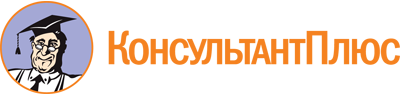 Закон ЯНАО от 22.04.2013 N 16-ЗАО
(ред. от 20.12.2022)
"Об Уполномоченном по защите прав предпринимателей в Ямало-Ненецком автономном округе"
(принят Законодательным Собранием Ямало-Ненецкого автономного округа 17.04.2013)Документ предоставлен КонсультантПлюс

www.consultant.ru

Дата сохранения: 30.06.2023
 22 апреля 2013 годаN 16-ЗАОСписок изменяющих документов(в ред. Законов ЯНАО от 28.05.2013 N 37-ЗАО, от 26.09.2013 N 80-ЗАО,от 29.09.2014 N 70-ЗАО, от 06.06.2016 N 39-ЗАО, от 24.09.2019 N 63-ЗАО,от 29.11.2019 N 91-ЗАО, от 01.06.2020 N 61-ЗАО, от 28.09.2021 N 85-ЗАО,от 30.11.2022 N 120-ЗАО, от 20.12.2022 N 138-ЗАО)